РЕШЕНИЕРассмотрев проект решения о внесении изменения в Решение Городской Думы Петропавловск-Камчатского городского округа от 27.11.2015 № 367-нд 
«Об определении коэффициента, устанавливающего зависимость арендной платы
от фактического использования земельного участка в Петропавловск-Камчатском городском округе», внесенный Главой Петропавловск-Камчатского городского округа Иваненко В.Ю., в соответствии с постановлением Правительства Камчатского края от 16.05.2017 № 205-П «Об установлении Порядка определения размера арендной платы за земельные участки, государственная собственность
на которые не разграничена, предоставленные в аренду без торгов, в Камчатском крае», статьей 28 Устава Петропавловск-Камчатского городского округа, Городская Дума Петропавловск-Камчатского городского округа РЕШИЛА:1. Принять Решение о внесении изменения в Решение Городской Думы Петропавловск-Камчатского городского округа от 27.11.2015 № 367-нд 
«Об определении коэффициента, устанавливающего зависимость арендной платы
от фактического использования земельного участка в Петропавловск-Камчатском городском округе».2. Направить принятое Решение Главе Петропавловск-Камчатского
городского округа для подписания и обнародования.РЕШЕНИЕот 20.06.2017 № 582-ндО внесении изменения в Решение Городской ДумыПетропавловск-Камчатского городского округа от 27.11.2015 № 367-нд 
«Об определении коэффициента, устанавливающего зависимость арендной платы от фактического использования земельного участка
в Петропавловск-Камчатском городском округе»Принято Городской Думой Петропавловск-Камчатского городского округа(решение от 14.06.2017 № 1326-р)1. В приложении строку первую столбца третьего таблицы изложить
в следующей редакции: «Коэффициент Кв (в процентах)». 2. Настоящее Решение вступает в силу после дня его официального опубликования и распространяется на отношения, возникшие с 30.05.2017.Глава Петропавловск-Камчатскогогородского округа                                                                                        В.Ю. Иваненко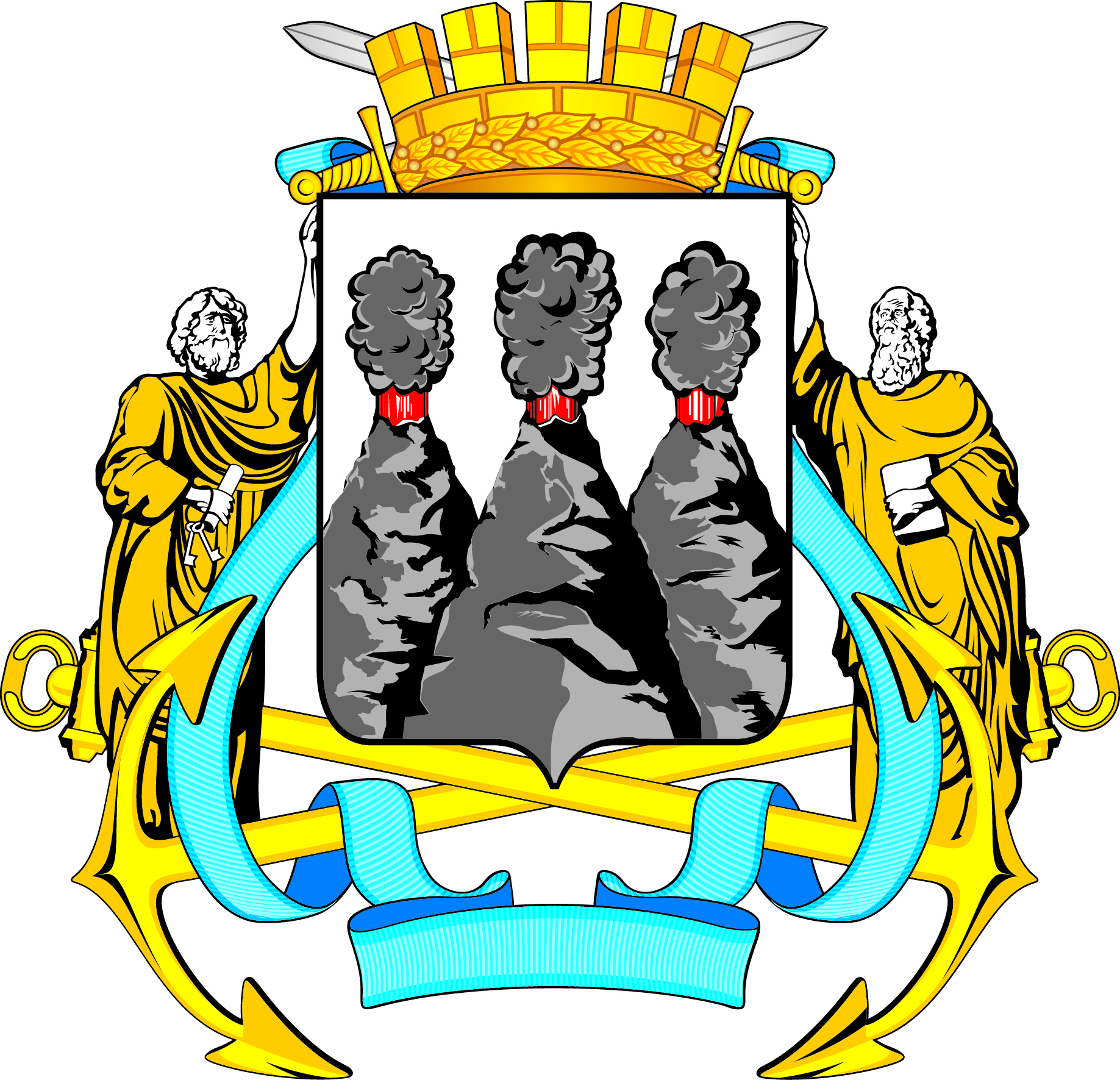 ГОРОДСКАЯ ДУМАПЕТРОПАВЛОВСК-КАМЧАТСКОГО ГОРОДСКОГО ОКРУГАот 14.06.2017 № 1326-р59-я сессияг.Петропавловск-КамчатскийО принятии решения о внесении изменения в Решение Городской Думы Петропавловск-Камчатского городского округа 
от 27.11.2015 № 367-нд «Об определении коэффициента, устанавливающего зависимость арендной платы от фактического использования земельного участка в Петропавловск-Камчатском городском округе»Председатель Городской Думы Петропавловск-Камчатского городского округа С.И. Смирнов 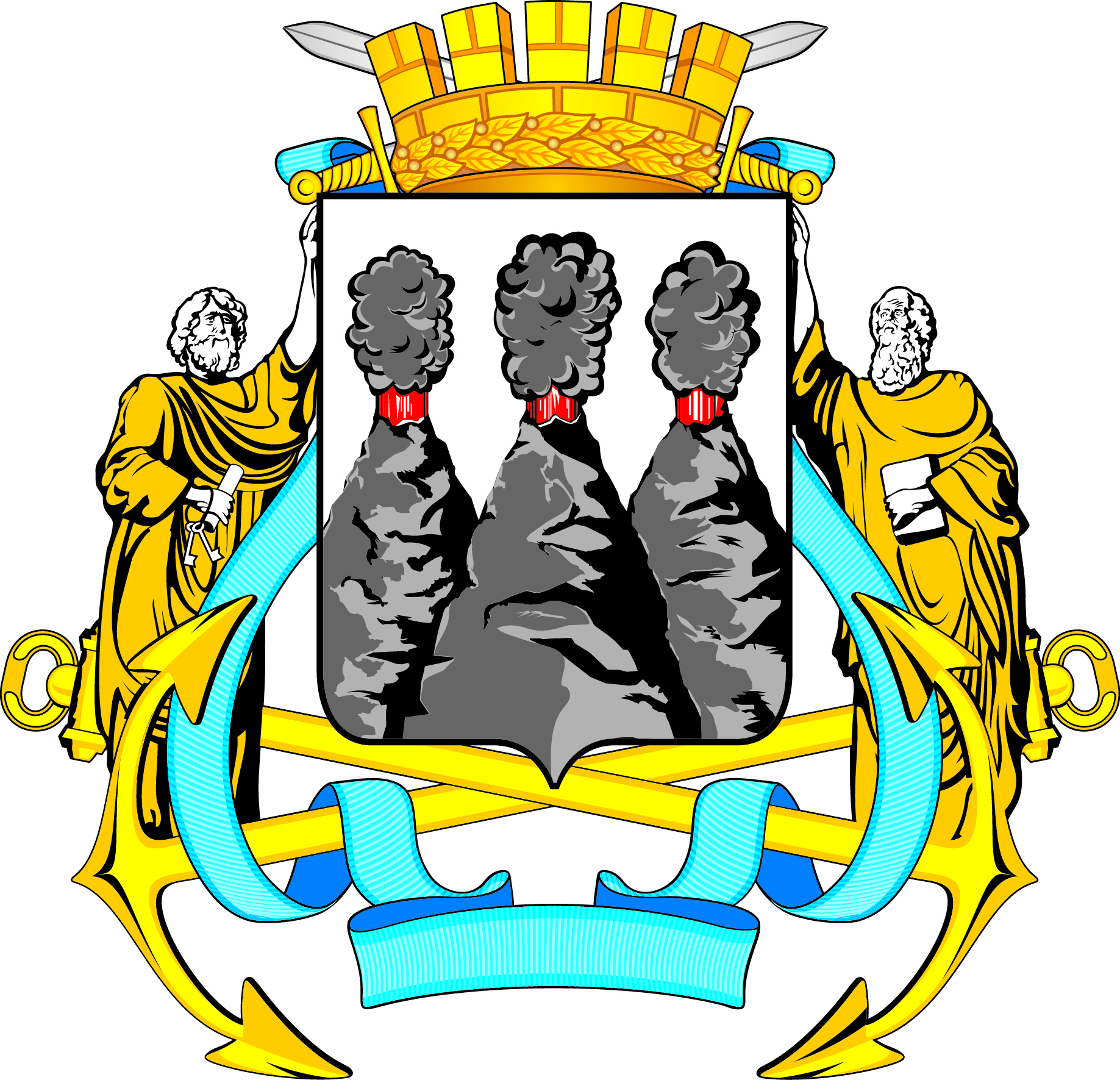 ГОРОДСКАЯ ДУМАПЕТРОПАВЛОВСК-КАМЧАТСКОГО ГОРОДСКОГО ОКРУГА